 La demanda de la aplicación de alojamiento (donde vive el niño/a y visitas con el otro padre)—Condado de Milwaukee(Notice of Hearing and Motion to Enforce Physical Placement)GASTOS PARA ENTREGAR LOS FORMULARIOS A LA CORTE (Gastos administrativos) Y SERVICIO$0: No hay gastos administrativos para esta demanda$90: Para el servicio a través del departamento del sheriff en el condado de MilwaukeePara servicio a través un departamento del sheriff en un condado afuera del condado de Milwaukee: los gastos pueden variar por condado (unos condados aceptan Peticiónes de Exención o Dispensa de Costos de fuera de su condado; otros no).FORMULARIOS Y COPIAS NECESARIOSNotice of Hearing and Motion to Enforce Physical Placement Order (FA-609)  Original más 5 copiasFee Waiver forms, si cualifica  Nada mas la original (de ambos formularios)Petition for Waiver of Fees & Costs – Affidavit of Indigency (CV-410A)Order on Petition for Waiver of Fees & Costs (CV-410B)Una copia de su más reciente demanda de alojamiento  Original más 5 copiasSi no tiene este documento, lo puede pedir por los registros civiles (Civil Records) completando el formulario de solicitud de registros.1 sobre y 1 estampiaUsted puede comprar los sobres y estampías en el Cuarto G-8 (Milwaukee County Law Library).  Ponle una estampía a cada sobre. Ponle su dirección al sobre (escriba su nombre y su dirección en el centro del sobre; ponla estampía arriba en la esquina derecha; no escriba nada arriba en la equina izquierda). No coloque nada adentro de los sobres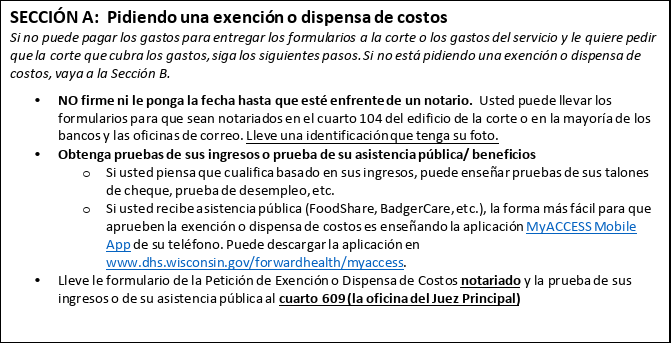 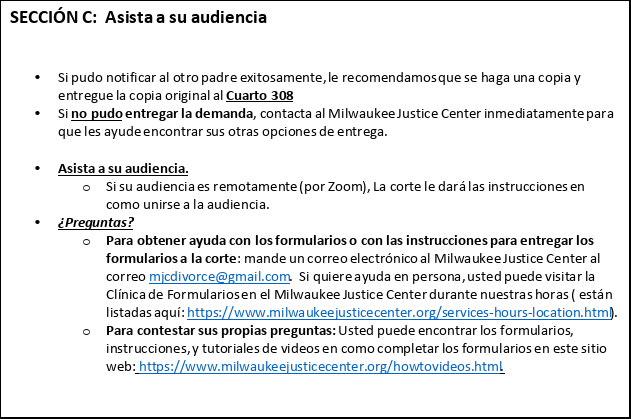 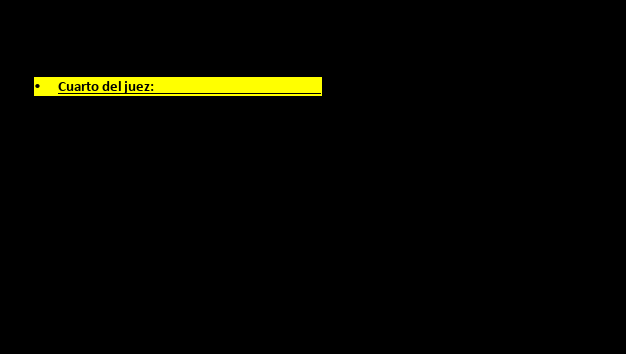 